Publicado en Asturias el 30/05/2019 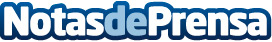 Jaire Aventura amplia su catálogo de deportes de aventuraLa empresa Jaire Aventura, mejora y amplia las actividades a poder realizar en AsturiasDatos de contacto:Jaire AvenuraJaire Avenura 985 84 14 64Nota de prensa publicada en: https://www.notasdeprensa.es/jaire-aventura-amplia-su-catalogo-de-deportes_2 Categorias: Viaje Asturias Entretenimiento http://www.notasdeprensa.es